МУНИЦИПАЛЬНОЕ БЮДЖЕТНОЕ ДОШКОЛЬНОЕ ОБРАЗОВАТЕЛЬНОЕ УЧРЕЖДЕНИЕ ДЕТСКИЙ САД «ЗОЛУШКА» Г. ВОЛГОДОНСКАКОНСПЕКТСЮЖЕТНО-РОЛЕВОЙ ИГРЫС ДЕТЬМИ ПОДГОТОВИТЕЛЬНОЙ ГРУППЫПодготовила: воспитатель подготовительной группы № 9                                        МБДОУ ДС «Золушка» г. ВолгодонскаДегтярева Г. М.г.Волгодонск 2016г.ЦельФормирование межличностных отношений дошкольников  посредством сюжетно-ролевой игры.Задачиусвоение норм и ценностей, принятых в обществе, включая моральные и нравственные ценности; развитие общения и взаимодействия ребенка со взрослыми и сверстниками; формирование позитивных установок к различным видам труда и творчества; формирование основ безопасного поведения в быту, социуме, природе.Вариация сюжетно-ролевых игрПочта, Магазин, Театр.Предварительная работа.- Кто такой почтальон ? ( кто носит письма / почту ). - Как мы отправляем письмо ? ( кладём в конверт с маркой , подписываем кому и от кого , указываем адрес ).- Показ фильма по теме "Почта".- Беседа по картине " На почте".( Можно читать М. Григорьева " Ты опустил письмо" , С. Я. Маршака " Почта...)-Какие формы почтовой связи вы знаете? ( почта , телеграф , телефон , радио, (показ  картинки по телевизору).- Кто является работниками почты ?  ( сортировщица, почтальон , телеграфист , оператор по приёму бандеролей и посылок , начальник почты, шофёр , посетители ).Ход игрыСюрпризный момент:- Кстати , ребята, я как раз сегодня в группе увидела какой - то конверт  , но не успела его прочитать . Хотите узнать , кто же нам прислал письмо ? - Как думаете , кто это мог быть?-Ребята, при подписании конверта допущена ошибка. Какая?(Не указано, от кого письмо). -Давайте откроем конверт и прочтем письмо.-Вы помните , кто это ?Самостоятельное прочтение письма детьми-Ребята прочитайте . ( дети читают : " Дорогие ребята , поздравляю вас с наступающим новым годом! Желаю успехов , здоровья , хорошего настроения  и много преданных друзей ".Ваш Лева.)-Вы помните , кто это ?- Ребята , Лева не забыл о вас и поздравил.Беседа:-Что вы чувствуете ? Вам приятно ? ( Да ).- Как мы можем отблагодарить его за письмо ? (ответы детей)- А как можем поздравить? ( написать письмо , отправить посылку с подарком, сделать поделку своими руками , нарисовать рисунок , отправить телеграмму... )- Тогда пойдем на почту?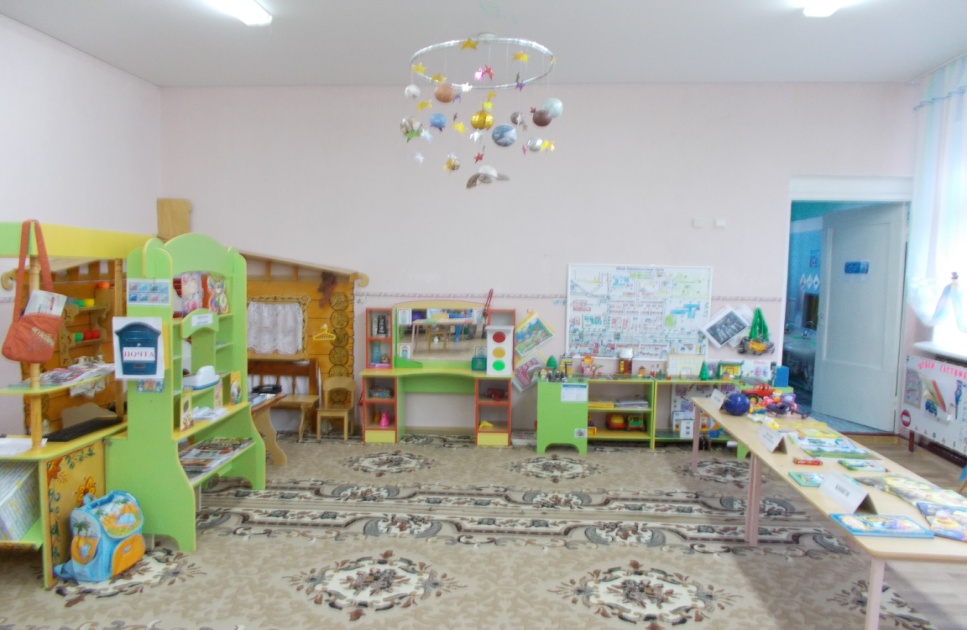 Повторение ПДД  - А как мы будем переходить дорогу ? ( на зелёный свет светофора . Пойдя на почту , взяли деньги , сумки , кошельки) .- Ребята , почта закрыта . Тут объявление . Прочтите : " Требуются сотрудники ".- Кто является работниками почты ?Распределение ролей- Распределите роли самостоятельно .Я буду начальником почты , помогать всем в работе. - Кто  будет шофёром , оператором по приему посылок и бандеролей?- А телеграфистом , продавцом марок и конвертов?Рядом с почтой есть магазин, в котором вы можете купить подарок и отправить посылкой , кто будет продавцом в магазине ?- Остальные ребята будут посетителями почты . Подумайте , как бы вы поздравили своего друга : отправили ему телеграмму , написали письмо, нарисовали открытку или сходили в магазин и купили подарок и отправили посылку.( Дети , которые выбирают написать письмо , подходят к столу, на котором лежат листы; те ребята, которые хотят отправить посылку или бандероль- подходят к столу с карандашами ,пластилином и т. д.; к столу, оформленному, как магазин.)- Ребята , кто хотел бы Леве отправить подарок посылкой ? 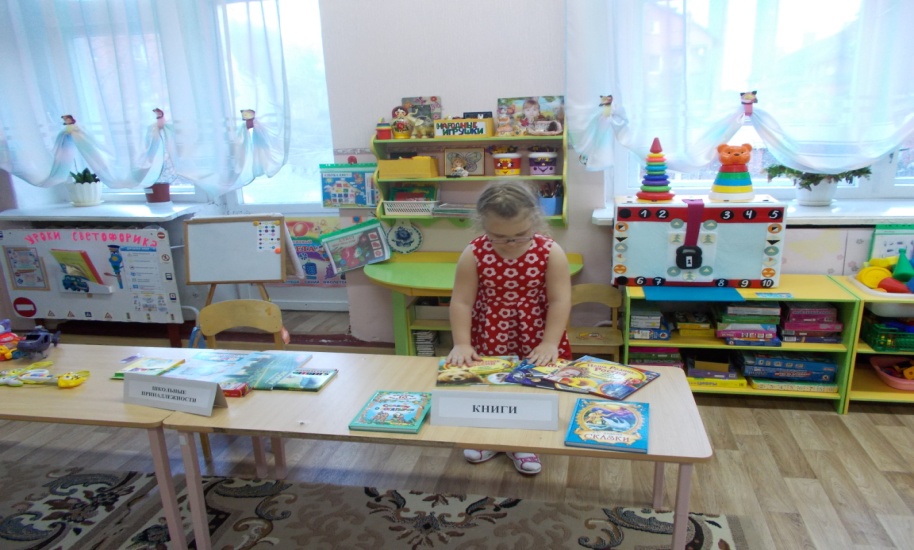 -Куда нужно идти ? ( в магазин ) .- А кто из вас отправляет телеграмму ? -Обратитесь к телеграфисту.-Куда упакуем посылку?  - Ребята , кто написал письмо , что вам нужно сделать?Свои поделки и подарки можно отправить одной бандеролью . Пойдёмте к оператору ,он вам её опломбирует .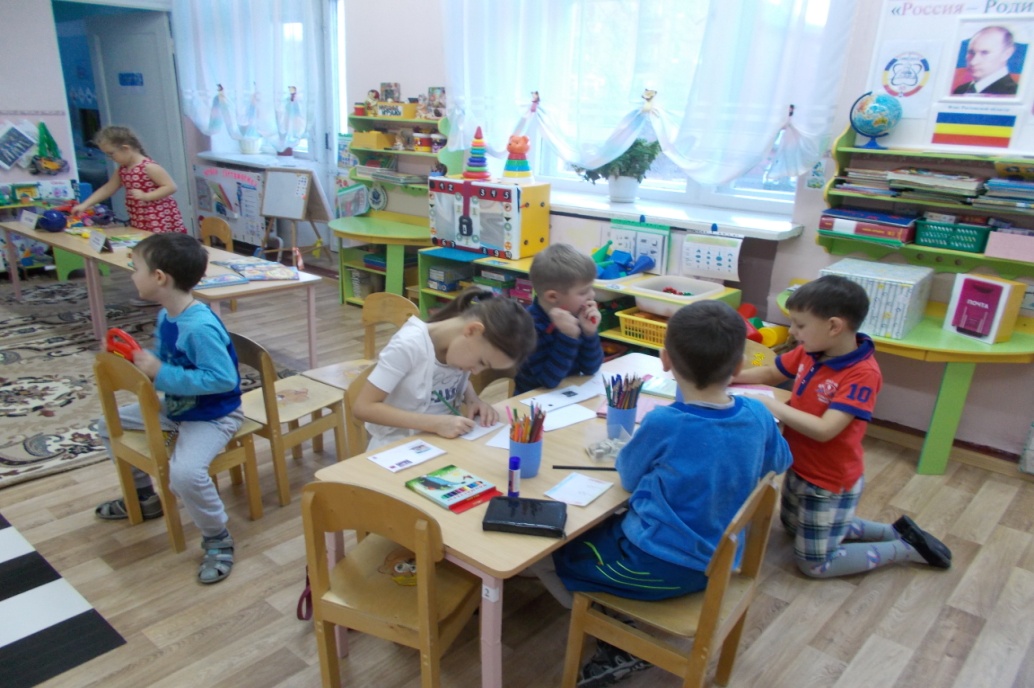 ( Дети письма кидают в почтовый ящик. Сортировщик их достаёт, перебирает и отдает водителю , водитель везет в другой город или улицу и передает почтальону , а почтальон передает по адресу).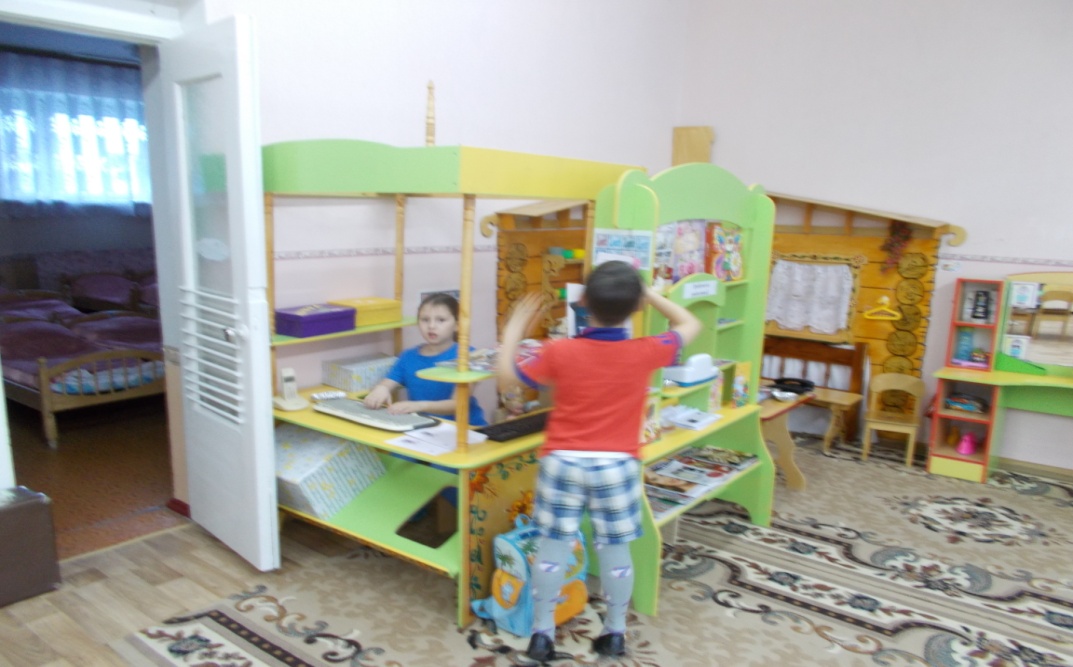 - Ребята , вам понравилось получать поздравления? А поздравлять?  - Сейчас перед новым годом все вокруг будут друг друга поздравлять ( звоню незаметно в колокольчик ).- Что это за праздничный звоночек , ребята ? Театрализованная деятельность-Может и тут какое -то предновогоднее поздравление? Прочтите : Сказка " Заюшкина избушка "- В театре начались предновогодние спектакли .- Хотите посетить ? -Ребята , а где же артисты ?( Дети распределили роли сами ).- Как нужно вести себя в театре ? А кто главный ? ( Постановщик спектакля) - Кто будет костюмером ? ( Ребенок- костюмер помогает детям одеть костюмы  ). - Остальные- зрители. Берите стулья . Садитесь.Дети инсценируют сказку " Заюшкина избушка ".Итог:- Ребята , вам понравилось получать поздравления? А поздравлять?  -Что понравилось больше?-Кого вы еще поздравили? А кого еще не успели?Теперь вы знаете, как это сделать и сможете самостоятельно поздравить всех родных и близких.